湖 南 省 律 师 协 会湘律协通知〔2019〕67号关于举办“婚姻家事法律实务”专题讲座的通知各市州律师协会，省律协直属会员所管委会：为加强全省律师对婚姻家事相关法律内容的学习，提升我省律师办理婚姻家事案件的实务操作能力，加强业务交流，省律协决定在株洲举办“婚姻家事法律实务”专题讲座，现将有关事项通知如下：一、参加人员（150人以内）1.湖南省律师协会婚姻家庭法律事务专业委员会委员；2.株洲市律师协会民商事专业委员会委员；3.其他执业律师、实习人员自愿报名参加。二、时间、地点时间：2019年10月16日（周三）14:30-18:00地点：株洲市天元区延年广场酒店14楼多功能厅，株洲市天元区珠江南路599号神龙太阳城银座。三、主题及主讲嘉宾主题一：《人身安全保护令和家庭暴力告诫书的比较适用》主讲人：万薇，省律协婚姻家庭法律事务专业委员会主任主题二：《私人财富管理与律师发展机遇》主讲人：熊麒，省律协婚姻家庭法律事务专业委员会副主任主题三：《婚姻家事法律实务与律师专业化发展》主讲人：余宇，省律协婚姻家庭法律事务专业委员会副主任四、其他事项1.本次讲座不收取费用，交通、食宿费用自理；2.本次讲座记入继续教育培训4课时；3.由于会场容纳人数有限，会务组将按报名先后顺序安排报名人员，报名截止至10月15日17时；4.请参加人员于10月16日14：00至14：30到会场签到。    5.请扫描二维码报名：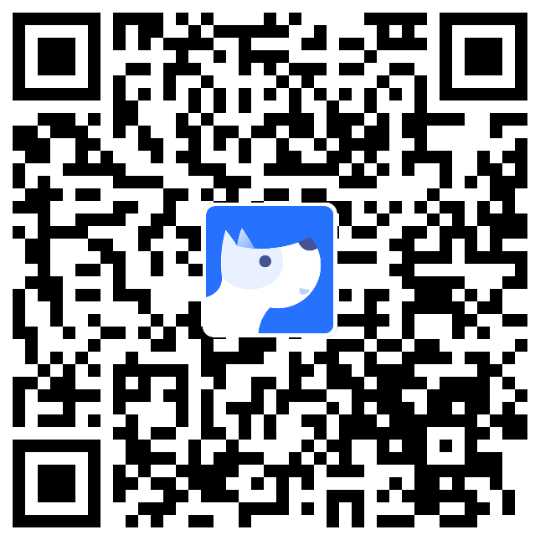 联 系 人：吴豫湘联系电话：15367334577     湖南省律师协会                                           2019年10月11日  